                                                                                            УТВЕРЖДАЮ                                                                                            Зам. директора, к.т.н.                                                                                              _______ Туктарова Л.Р.					                                          «___»__________20__г.ТЕМА ДИПЛОМНОЙ РАБОТЫЗ А Д А Н И Ена дипломную работуИсходные данные ____________________________________________________________________________________________________________________________________ПЕРЕЧЕНЬ ВОПРОСОВ, ПОДЛЕЖАЩИХ РАЗРАБОТКЕ:     ПОЯСНИТЕЛЬНАЯ ЗАПИСКА Введение с обоснованием актуальности работы, новизны и практической значимости   1 Общая часть                                                                    		  ______________________________________________________________________________________________________________________________________________________________________________________________________2 Специальная часть                                                           		  2.1 Аналитическая часть: ______________________________________________________________________________________________________________________________________________________________________________________________________2.2   Практическая часть:                                                                                                  ________________________________________________________________________________________________________________________________________________________________________________________________________________________________________________________________________3 Мероприятия по охране труда и противопожарной безопасности:                          ______________________________________________________________________________________________________________________________________________________________________________________________________4 Экономическая часть                                                                          ______________________________________________________________________________________________________________________________________________________________________________________________________Заключение                                                                                                         ________________________________________________________________________________________________________________________________________________________________________________________________________________________________________________________________________Перечень рекомендуемой литературыГРАФИЧЕСКАЯ ЧАСТЬ                                                                                                    Лист 1 – Лист 2 – Лист 3 – Дополнительные указания: При прохождении преддипломной практики надлежит собрать следующие материалы:__________________________________________________________________________________________________________________________________________________________________________________________Руководитель работы – Ф.И.О.Консультант по ИКТ – Ф.И.О.Консультант по нормоконтролю текстовой и графической части – Ф.И.О.Консультант по экономической части – Ф.И.О.Задание рассмотрено кафедрой компьютерных систем и комплексов и информационной безопасности Протокол №_____ от «___»_________________________20__г. Зав. кафедрой _______________________ Хакимова Г.Г.                                             (подпись)Задание получил «___»______________20__г.                                                    Студент_______________________________                                    (подпись)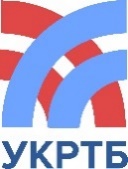 МИНИСТЕРСТВО ОБРАЗОВАНИЯ И НАУКИ РЕСПУБЛИКИ БАШКОРТОСТАНГосударственное бюджетное профессиональное образовательное учреждениеУфимский колледж радиоэлектроники, телекоммуникаций и безопасности«студенту группы(номер группы)(номер группы)(номер группы)(номер группы)(фамилия, имя, отчество)(фамилия, имя, отчество)(фамилия, имя, отчество)(фамилия, имя, отчество)(фамилия, имя, отчество)специальность(код и наименование специальности)(код и наименование специальности)(код и наименование специальности)(код и наименование специальности)тема предложенатема предложена(наименование организации)(наименование организации)(наименование организации)(наименование организации)руководитель работыруководитель работыруководитель работы(фамилия, имя, отчество)(фамилия, имя, отчество)(фамилия, имя, отчество)(фамилия, имя, отчество)Дата выдачи заданияДата выдачи заданияДата выдачи заданияДата выдачи задания«___»___________20___г.Дата окончания выполнения работыДата окончания выполнения работыДата окончания выполнения работыДата окончания выполнения работы«___»___________20___г.